РЕЗЮМЕПухова Юлия ИгоревнаAge: 31Edication: higher educationTel.:    	+7-922-110-81-81	+7-985-780-31-70E-mail: w_p_o_o_h@mail.ruSkype: W.The.PoohВозраст: 31 год Образование: высшееТел.:   	+7-922-110-81-81	+7-985-780-31-70Эл.почта: w_p_o_o_h@mail.ruSkype: W.The.PoohExperience:November 2011 – September 2014Projects Managerof the CompanyCJSC “KAPO Duty Free”  branchMajor duties and responsibilities:preparation for a presentation of  project (entry into a new market)setting of objectives and control on their accomplishment by staff members in order to undertake a certain project translation of a project documentation (economics, law, optics and other technical texts)business correspondence, negotiations arrangement and contacts with foreign partnersconsecutive interpreting during business meetingstravel&visa support of the Head of the Companyorganization of participation in specialized exhibitions under scientific and technical projectApril 2011 – November 2011Accounts Payable ClerkHyatt Regency Yekaterinburg (Hotel, Managing Company) / 
LLC Verkh-Issetskaya Investment and Construction Company (Owner Company)Major duties and responsibilities:to receive daily all signed and verified internal supporting documentation for the goods and servicesto keep record of all financial transactions and to post them in IScalato control all supporting documentation as per current legislationto check suppliers’ financial statementsto keep track of  bills payable to control all posted stock items done by materials departmentto perform payments in Client-Bank for residents/non-residentsto provide strict observance of currency legislation when carrying out operations with currencyinteraction with the bank (foreign currency control) in order to provide and receive information on foreign currency transactionsto generate purchase ledger reportbusiness correspondence with foreign companies-suppliersSeptember 2009 – April 2011Income Auditor Hyatt Regency Yekaterinburg (Hotel, Managing Company) / 
LLC Verkh-Issetskaya Investment and Construction Company (Owner Company)Major duties and responsibilities:on a daily basis to audit and verify the accuracy:of all Rooms Revenue (including MiniBar revenue, Internet revenue and Telephone revenue)of all Food and Beverage department revenue (bars and restaurants)of SPA revenueof Laundry revenueto verify that all House Use and Entertainment checks are signed and authorized and have been used in accordance with the hotel policyto perform surprise physical audit tests in outlets to ensure that all revenue is being recordedto perform surprise physical audit tests in General Cashiers’s to ensure that there’s no shortages/overages in cashverify that all complimentary rooms have been authorized by the General ManagerFebruary 2009 – September 2009Administrative assistant to Director of  Finance (expatriot) / InterpreterHyatt Regency Yekaterinburg (Hotel, Managing Company) / 
LLC Verkh-Issetskaya Investment and Construction Company (Owner Company)Major duties and responsibilities:planning of working day of the directortranslation of business correspondence, contracts, accounting documentsinterpreting during meetingscreating and updating computerized databases (contracts, invoices)cooperation with the owner companycontrol of circulation of contracts between managing and owner companyorganizing the necessary help information to the directorfollowing up on execution of orders and instructions of the director within the departmentОпыт работы:Ноябрь 2011 – Сентябрь 2014Менеджер проектов ЗАО «КАПО Дьюти Фри» Московский филиалДолжностные обязанности:подготовка проектных презентаций по развитию компании (выход на новый рынок)постановка задач и контроль их исполнения сотрудниками компании для целей осуществления того или иного проектаперевод проектной документации (экономика, юриспруденция, оптика и прочие тексты технической направленности)ведение деловой переписки, организация переговоров и контакты с зарубежными партнерамиустный последовательный перевод во время деловых встречтуристическая и визовая поддержка руководства компанииорганизация участия в международных выставках в рамках научно-технического проектаАпрель 2011 – Ноябрь 2011Бухгалтер по расчетам с поставщикамиХаятт Ридженси Екатеринбург (Гостиница, Управляющая компания) / 
ООО «ИСК «Верх-Исетская» (Компания-собственник)Должностные обязанности:учет и контроль всей внутренней сопроводительной документации для осуществления платежей учет движения денежных средств и отражение их программе IScalaконтроль входящей первичной документации на соответствие действующему законодательствусверка расчетов с поставщикамиотслеживание кредиторской задолженностиконтроль отражения складских позиций проводимых отделом снабженияосуществление платежей резидентам/нерезидентам в системе Клиент-Банк контроль над соблюдением валютного законодательства по проводимым операциямвзаимодействие с банком (валютный контроль) по предоставлению и получению информации, касающейся импортных операцийформирование книги покупокведение деловой переписки с иностранными компаниями-поставщикамиСентябрь 2009 – Апрель 2011Внутренний аудитор по доходам Хаятт Ридженси Екатеринбург (Гостиница, Управляющая компания) / 
ООО «ИСК «Верх-Исетская» (Компания-собственник)Должностные обязанности:ежедневная проверка:доходов отдела номерного фонда (включая мини-бар, интернет и телефонную связь)доходов отдела комбината питания (бары и рестораны)доходов СПАдоходов прачечнойконтролировать, чтобы все House Use и Entertainment чеки заверены подписью инициатора и использованы в соответствии с Политикой отеляпроизводить «спонтанный» физический аудит в точках продаж (барах и ресторанах отеля), с целью контроля учета всех доходовпроизводить «спонтанный» физический аудит кассы Главного Кассира, с целью исключить недостачу/избыток наличных в сейфе контролировать, чтобы предоставление всех «бесплатных» комнат было согласовано с Генеральным МенеджеромФевраль 2009 – Сентябрь 2009Личный помощник Финансового директора (экспат) / ПереводчикХаятт Ридженси Екатеринбург (Гостиница, Управляющая компания) / 
ООО «ИСК «Верх-Исетская» (Компания-собственник)Должностные обязанности:планирование рабочего дня директораперевод деловой корреспонденции, контрактов, бухгалтерской документацииустный перевод во время деловых встречведение и обновление электронных архивов (договоры, платежные документы)взаимодействие с компанией-собственникомконтроль движения договоров между управляющей компанией и компанией-собственникомпоиск и аналитика необходимой информации по запросу директораинформирование сотрудников внутри отдела об указаниях и распоряжениях директора, контроль исполненияNovember 2007 – January 2009Personal assistant to General Director and Managing DirectorGroup of companies PROMITEX (construction company)Major duties and responsibilities:planning of working day of the directors (Microsoft Outlook-calendar)organizing working time, meetings, negotiations of the directorsorganizing the necessary help information to the directorsreceiving, registration and forwarding incoming calls, faxes, correspondencetravel arrangement for the directors (hotel booking, taxi, tickets)accepting and preparing documents directed on consideration to the directorpreparing financial reports of expensespreparing personal documentations, preparing Orders for Business Trips (for the directors)creating computerized databases (incoming/outgoing correspondence, contracts, birthdays of  employees)informing the employees of the company about meetings within the company (time, place, agenda – Microsoft Outlook-calendar)coordination of document flow, maintenance of corporate recordsfollowing up on execution of orders and instructions of the directors within the companyincoming e-mail processingНоябрь 2007 – Январь 2009Личный помощник Генерального и Исполнительного директораГруппа компаний «ПРОМИТЕКС» (строительная компания)Должностные обязанности: планирование рабочего дня директоров (работа в программе Microsoft Outlook - календарь)организация рабочего дня, встреч, переговоров директоровпоиск и аналитика необходимой информации по запросу руководителяприем, регистрация и переадресация входящих звонков,  факсимильных сообщений, корреспонденцииорганизация командировок директоров (бронирование гостиниц, заказ билетов, автотранспорта, составление авансовых отчетов)прием и подготовка документов на рассмотрение директоровсоставление авансовых отчетовподготовка личной документации, оформление Приказов на командирование (для директоров)ведение электронных архивов (входящей/исходящей корреспонденции, договоров, дней рождений сотрудников)  информирование сотрудников компании о проведении совещаний с внутри компании (время, место, повестка дня – работа в программе Microsoft Outlook-календарь)управление документооборотом,  ведение делопроизводстваинформирование сотрудников компании об указаниях и распоряжениях руководителя, контроль исполненияобработка входящей электронной корреспонденции компанииApril 2007 – January 2008 (part-time)InterpreterPrivate Security Company SATURN (security service; information and consulting service)Major duties and responsibilities:translation of correspondence, technical documentationreceiving incoming calls (mobile phone) from English speaking clients of the companyinterpreting during business meetings with English speaking clients of the companyАпрель 2007 – январь 2008 (работа по совместительству)ПереводчикООО ЧОП «Сатурн» (предоставление охранных услуг, оказание информационно-аналитических и консалтинговых услуг)Должностные обязанности: перевод корреспонденции, технической документацииобщение по телефону (мобильный телефон) с англоговорящими клиентами компанииустный перевод во время деловых встреч с англоговорящими клиентами компанииJune 2005 – November 2007Secretary/Office managerNiiTsvetmet Ltd. (Metallurgical Company)Major duties and responsibilities:organizing of working time of the directortravel arrangements (hotel booking, tickets)administrative supply of the office activity and control (ordering of water, stationary, etc.)receiving and forwarding incoming calls, faxes, correspondencetyping company’s documents (business letters, orders, commercial offers, etc.)sending business correspondence by post/e-mailИюнь 2005 – Ноябрь 2007Секретарь/Офис-менеджер ООО «НИИцветмет» (Металлургическая компания)Должностные обязанности: организация работы руководителяорганизация командировок (бронирование гостиниц, билетов)организация работы офиса (заказ воды, канцелярских товаров и т.п.)прием и переадресация входящих звонков, прием факсимильных сообщений, корреспонденциинабор текстов документов (деловые письма, приказы. Коммерческие предложения и т.п.)отправка деловой корреспонденции по почте/эл.почтеEducation:2000-2005 – Institute of International RelationshipsFaculty – Linguistics and International Communications Qualification – Linguist/InterpreterОбразование:2000-2005 – Институт Международных СвязейФакультет – Лингвистика и Международные коммуникацииКвалификация  – Лингвист /переводчикPersonal qualities:Hardworking, stress-resistant, sociable, highly educable, responsible, punctual, persistentЛичные качества:Трудолюбие, стрессоустойчивость, коммуникабельность, высокая степень обучаемости, ответственность, пунктуальность, упорствоLanguages:English		fluent spoken and writtenFrench 		intermediate levelChinese 		elementary  Italian		elementary                  Языки:Английский		свободный разговорный и письменныйФранцузский		средний уровеньКитайский    		начальный уровеньИтальянский              начальный уровеньSoftware:Microsoft Office Word, Microsoft Office Excel, Microsoft Office Outlook, Microsoft Office OneNote, Adobe Acrobat, ABBYY Fine Reader, Lotus Notes, IScala, Bartech, HRT, Opera, OmniVista, Trako, Reservation Assistant, Client-Bank, 1C: Accounting 8Владение персональным компьютером:Microsoft Office Word, Microsoft Office Excel, Microsoft Office Outlook, Microsoft Office OneNote, Adobe Acrobat, ABBYY Fine Reader, Lotus Notes, IScala, Bartech, HRT, Opera, OmniVista, Trako, Reservation Assistant, Клиент-Банк, 1С: Бухгалтерия 8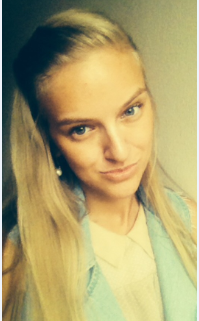 